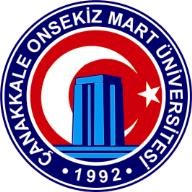 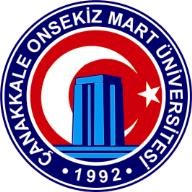 2021 YILIÇANAKKALE ONSEKİZ MART ÜNİVERSİTESİDeniz Teknolojileri Meslek YüksekokuluFaaliyet Raporu2021 YILIDENİZ TEKNOLOJİLERİ MESLEK YÜKSEKOKULU FAALİYET RAPORU- GENEL BİLGİLERA –Misyon ve Vizyon3– Bilgi ve Teknolojik KaynaklarÖğrencilerin ders dışı etkinlikler yapmalarına olanak veren, sosyal ve kültürel gereksinimlerini karşılayan, mesleki faaliyetlere ortam yaratarak, mesleki gelişimlerini destekleyen ve öğrenci-öğretim üyesi ilişkilerini canlandıran uygun altyapı mevcut olmalıdır.Meslek Yüksekokulumuz konferans, seminer, panel, sunum gibi bilimsel faaliyetlerin gerçekleştirildiği, mefruşat ve ses sisteminin yeterli düzeyde dizayn edildiği 144 kişilik modern bir konferans salonuna sahiptir. Konferans salonumuzda öğretim elemanlarımız haricinde, alanında uzman kişiler bilimsel çalışmalarını sergileme olanağı bulabilmektedir. Kampüs alanı içerisinde öğrencilerimizin ve çalışanlarımızın hijyenik koşullarda öğle ve akşam yemeklerini yiyebilecekleri bir adet yemekhane, bir adet kantin mevcuttur. Ayrıca Şehitler Kampüsüne yürüme mesafesinde olan Terzioğlu Yerleşkesi ve Dardanos Yerleşkesinde öğrencilerimizin sosyal ve sportif faaliyetlerinde kullanılan basketbol, voleybol, futbol sahaları, tenis kortu ve 400 kişilik amfi tiyatrosu ile boş vakitlerini geçirebilecekleri kamelyalar parklar ve yüzme havuzu bulunmaktadır. Sosyal aktivitelerde kullanılan ayrıca bir adet antik tiyatromuz bulunmaktadır. Ayrıca öğrencilerimiz Şehitler Kampüsünde ve Terzioğlu Yerleşkesinde bulunan kütüphane imkânlarımızdan da faydalanabilmektedir. Öğrencilerimize sağlık, kültür ve spor ile ilgili hizmetler esas olarak Sağlık, Kültür ve Spor (SKS) Daire Başkanlığı tarafından verilmektedir. Öğrenciler, ders dışı faaliyetlerde bulunabilmeleri için Meslek Yüksekokulumuzun açık spor alanlarından faydalanmakta. Ayrıca, Çanakkale’de Terzioğlu Kampüsümüz ve Dardanos Yerleşkemizdeki sosyal tesis imkanları öğrencilerimize sunulmaktadır. Öğrencilerimiz, sağlıkla ilgili sorunlarında Çanakkale Onsekiz Mart Üniversitesi Eğitim ve Araştırma Hastanesi’ne başvurabilmektedir. Eğitim-Öğretim yılı başlarken oryantasyon programları ile meslek yüksekokulumu ve programlarımız tanıtılmaktadır. Üniversitemiz bünyesinde her yıl bahar şenlikleri yapılmaktadır. Bahar şenlikleri boyunca çok sayıda konser, yarışma ve sosyal faaliyet gerçekleşmektedir. Öğrencilerin mezuniyet töreni Çanakkale stadyumunda gerçekleştirilmektedir. Öğrencilerinin mesleki açılardan yetkin olmaları için çaba sarf etmenin yanında, her birinin etkili konuşma, anlatım, iletişim ve tartışma açılarından donanımlı ulusal ve evrensel duyarlılığı olan entelektüeller olarak yetişmeleri hedefini de güdülmektedir. Bu amaçlarla öğrenci toplulukları bulunmakta ve bunlar meslek yüksekokulumuzun konferans salonundan faydalanmaktadır.4- İnsan KaynaklarıUluslararası standartlarda mesleki eğitimin gerektirdiği bilgi ve beceriye sahip, nitelikli mezunlar yetiştirmek misyonu doğrultusunda eğitimin kalitesini sürekli artırmayı hedefleyen Okulumuz, ulusal-uluslararası kongre, sempozyum, çalıştay ve araştırma projelerine katılım ile sürekli kendisini geliştiren akademik bir yapıya sahiptir. Meslek Yüksekokulumuzda 8 akademik personel (6 öğretim üyesi, 2 öğretim görevlisi) ile 4 idari personel, 2 4/D Sürekli İşçi Personeli görev yapmaktadır.5. Sunulan HizmetlerÜniversitemizin ve Meslek Yüksekokulumuzun misyon ve vizyonuna uygun eğitim - öğretim faaliyetlerinde bulunmak, sektörel inceleme ve teknik geziler düzenlemek, sportif-kültürel faaliyetler gerçekleştirmek,Yurt dışı iş birliklerinin arttırılarak AB projelerinde ortaklıklar sağlamak (Erasmus faaliyetleri kapsamında)Bölgenin kamu, özel sektör ve STK (Sivil Toplum Kuruluşları) gibi dinamikleri ile ortaklaşa çalışmalar yapmak, projeler gerçekleştirmek,Akademik	ve	idari	personelin	akademik	yükselmelerini	ve	bilimsel	organizasyon düzenlemelerini teşvik etmek,Akademik ve idari personelin konferans-seminer gibi bilimsel etkinliklere katılımlarına yardımcı olmak.6 – Yönetim ve İç Kontrol SistemiYüksekokul Yönetimi, aktif, sürekli gelişmeyi ve devamlı yenilenmeyi temel almaktadır. Ayrıca kalite standartlarının yerine getirilmesi, hizmet kalitesi performansının yükseltilmesini hedef seçmiştir. Bu amaçla düzenli akademik ve idari toplantılar düzenlenerek iç kontrol mekanizması dinamik tutulmaya çalışılmaktadır. Ayrıca organizasyon sürecine Yüksekokul Kurulu ve Yüksekokul Yönetim Kurulu dahil edilerek iç kontrolde etkinlik sağlanmaya çalışılmaktadır. Bunun yanında mali konularda denetim için, alanında etkin personelden müteşekkil komisyonlar kurulmak suretiyle denetim sağlanmaktadır.D – Diğer Hususlar– AMAÇ VE HEDEFLERA – İdarenin Amaç ve HedefleriTopluma örnek olmayı hedefleyen bir Meslek Yüksekokulu olarak;Bilimsel ve eğitsel tüm araçları etkin kullanarak, öğrencilerimize değer katan çözümler üretmeyi,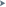 Çalışanlarımızın kariyer hedeflerini gerçekleştirmelerinde destek sağlamayı, Keyifli bir çalışma ortamı yaratmayı,Bölgemize değer katmayı,Kalite yönetim sistemimizi sürekli iyileştirmek başlıca amaç ve hedefimizdir.B – Temel Politikalar ve ÖnceliklerÖğrencilerin ve öğretim elemanlarının çağdaş gelişmeleri takip edip katkıda bulunabilecekleri bir ortamda eğitim ve öğretim faaliyetlerine devam etmelerini sağlayarak bilimsel çalışmaları güçlendirmek ve yenilikçi bir anlayışa kavuşturmak.Tüm bilimsel alanlarda teorik eğitimlerin uygulamalarla bütünleşmesine zemin hazırlayacak altyapı çalışmaları gerçekleştirmek.Örgüt iklimini güçlendirecek iç paydaşlar arasındaki ilişkileri geliştirmek ve sinerjiyi sürekli hale getirmek (kurumsal bilinci geliştirmek ve yaygınlaştırmak).Tüm eğitim ve öğretim faaliyetlerinde, Üniversitemizin imkanları ölçüsünde en iyi teknolojik verileri kullanarak eğitimin etkinliğini ve verimliliğini artırmak.Analiz ve sentez yapma becerisi gelişmiş, özgür düşünceyi bilimsel verimlilik alanına aktarabilen, bilginin sadece taşıyıcısı değil, geliştiricisi de olabilen, yaratıcı ve üretken mezunlar verebilmek.Eğitim ve öğretim faaliyetlerinde yeni yöntem ve uygulamalarla diğer üniversitelerdeki eşdeğer birimlere önderlik etmek.– Araştırma PolitikalarıÖğretim elemanlarını ve öğrencileri bilimsel çalışmalarda etkin yöntemlerle motive ederek uluslararası düzeyde ön plana çıkabilen eserler vermelerini sağlamak.Dikkate değer eser ve araştırmaların ulusal ve uluslar arası düzeyde en iyi şekilde tanıtılmalarını sağlamak.Bilimsel araştırmaların kapsam alanını genişletmek amacıyla, çalışmaların sadece ulusal değil, uluslar arası alanda da yapılabilmesi için gerekli tüm destekleri sağlamak ve farklı disiplinlerde ekipler oluşturulmasına öncülük etmek.Bölgesel ihtiyaçlara göre araştırma projeleri geliştirmek.– Kalite PolitikalarıÜniversitenin tüm faaliyetlerini iç ve dış paydaşları en üst düzeyde mutlu etme anlayışı ve amacıyla gerçekleştirmek.Birimlerde ve bireylerde sürekli gelişim anlayışını egemen kılmak ve gerçekleştirmek.İç ve dış paydaşların Üniversitemizin hizmet ve faaliyetlerinden dolayı memnuniyet derecelerini ölçerek varsa şikayetlerini tespit edip düzeltmeler için gereken önlemleri almak.Hizmet ve eğitim seviyesinin yükseltilmesi için öneri sistemleri kurmak ve paydaşların önerilerini alıp değerlendirmek.– Akademik PolitikalarAkademisyenlerin iç ve dış paydaşlarla ilişkilerini daha etkin ve verimli hale getirerek, iç ve dış çevrenin bilimsel bilinçten daha fazla yararlanmasına imkan hazırlamak.– İdari PolitikalarÜniversitenin yönetim kademelerinde bulunanları, modern bir yöneticide bulunması gereken bilgilerle donatmak için yönetici geliştirme programları düzenlemek.Yöneticilerin yönetsel faaliyetlerinde pozitif motivasyon esasına uymalarını sağlamak.Yönetilenlere karşı tüm uygulamalarda yüksek performans ve başarı ölçütleri esas alınarak değerlendirmeler yapmak. Eşitlik ve adalet ilkesinden ödün vermemek.Yöneticilerin birbirleriyle dayanışma ve destek anlayışı içerisinde olmalarını sağlamak.Yönetsel kadro değişimlerinde kurumsal faaliyetlerde zafiyete yol açmamak için bilgi ve deneyimin aktarılmasını sistemleştirmek.Üniversite hakkında ihtiyaç duyulan istatistiksel bilgileri sistemleştirmek (Yönetim Bilgi Sistemini etkin bir şekilde hizmete hazır tutmak).– Öğrenci PolitikalarıÖğrencileri Üniversitenin en önemli paydaşı bilmek,Öğrencileri sevmek ve öğrenciler tarafından sürekli şekilde sevilmek için oryantasyon programları da dahil, çeşitli iç etkinliklerde bulunmak,Akademik ve idari kadroların öğrencilere karşı davranışlarına düzeyli ve memnuniyet oluşturacak standartlar getirmek ve bunları uygulamak,Öğrencilere eğitimlerini tamamladıktan sonra da organize faaliyetlerde ihtiyaç duyacakları ve karşılanması mümkün yardımlarda bulunmak, onlarla ilişkiyi sürekli kılarak işbirliğini artırmak,Öğrencilerin iş dünyasına kabul ettirilmeleri ve orada etkin olarak yerleşebilmeleri için destek çalışmaları gerçekleştirmek.– Bölgesel PolitikalarBölgenin sosyal, kültürel ve ekonomik problemlerine yönelik çözüm çalışmalarında bulunmak.Bölgenin sanayi ve hizmet kuruluşlarıyla bölge kalkınmasına daha fazla katkıda bulunacak işbirlikleri gerçekleştirmek.Üniversite-Sanayi işbirliğini etkin bir şekilde gerçekleştirirken kapsam alanını tüm bölgeyi içine alacak şekilde genişletmekC - Diğer Hususlar– FAALİYETLERE İLİŞKİN BİLGİ VE DEĞERLENDİRMELERA – Mali Bilgiler Meslek   Yüksekokulumuzda;	2021	yılında	gerçekleşen	harcama	tutarı;	toplam 2.405.900,00 ₺ olup, gider dağılımı aşağıdaki çizelgede verilmiştir.B – Performans Bilgileri1 – Faaliyet ve Proje BilgileriMeslek Yüksekokulumuzda yürütülen araştırma projeleri için mevcut laboratuarlarımız ile Üniversitemiz Terzioğlu Kampusünde ki laboratuarlar kullanılmakta olup bu çizgide akademik personeli bilimsel anlamda uluslararası platforma taşımanın yanı sıra bölgemizdeki sanayiye vizyon sağlayan projeler sunulmaktadır.Meslek Yüksekokulumuzda yürütülen araştırma projeleri için mevcut laboratuvarlarımız ile Üniversitemiz Terzioğlu Kampüsü’ndeki laboratuvarlar kullanılmakta olup bu çizgide akademik personeli bilimsel anlamda uluslararası platforma taşımanın yanı sıra bölgemizdeki sanayiye vizyon sağlayan projeler sunulmaktadır. Bu bağlamda 2021 yılına;Bölüm adresli SCI-SCI Expanted makale;Doç. Dr. Hasan Barış ÖZALP   4(dört)adet,Dr. Öğr. Üyesi Ümüt YİĞİT 2(iki) adet,Dr. Öğr. Üyesi Serpil ODABAŞI 1(Bir) adet,Dr. Öğr. Üyesi Yavuz Hakan ÖZDEMİR 2(iki) adet, Dr. Öğr. Üyesi Yalçın Töre 1(Bir) adet,Dr. Öğr. Üyesi Savaş GÜRÇAY 2(iki) adet,Öğr. Gör. Burak GÖZÜTOK 0(Sıfır) adet,Öğr. Gör. Semih ÖZTÜRK 0(Sıfır) adet olmak üzere toplam 12(Oniki) adet makale.Bölüm adresli ulusal dergilerde makale;Doç. Dr. Hasan Barış ÖZALP   0(Sıfır) adet,Dr. Öğr. Üyesi Ümüt YİĞİT 0 (Sıfır) adet,Dr. Öğr. Üyesi Serpil ODABAŞI 1(Bir) adet,Dr. Öğr. Üyesi Yavuz Hakan ÖZDEMİR 1(Bir) adet, Dr. Öğr. Üyesi Yalçın Töre 0(Sıfır) adet,Dr. Öğr. Üyesi Savaş GÜRÇAY 0(Sıfır) adet,Öğr. Gör. Burak GÖZÜTOK 0(Sıfır) adet,Öğr. Gör. Semih ÖZTÜRK 0(Sıfır) adet adet olmak üzere toplam 3(Üç) adet makale. Bölüm adresli uluslararası proje ve ulusal ve uluslararası toplantı/kongre/çalıştay;Doç. Dr. Hasan Barış ÖZALP 1(Bir) adet,Dr. Öğr. Üyesi Ümüt YİĞİT 0(Sıfır) adet,Dr. Öğr. Üyesi Serpil ODABAŞI 1(Bir) adet,Dr. Öğr. Üyesi Yavuz Hakan ÖZDEMİR 0(Sıfır) adet, Dr. Öğr. Üyesi Yalçın Töre 0(Sıfır) adet,Dr. Öğr. Üyesi Savaş GÜRÇAY 3 (Üç) adet,Öğr. Gör. Burak GÖZÜTOK 0(Sıfır) adet,Öğr. Gör. Semih ÖZTÜRK 0(Sıfır) adet adet olmak üzere toplam 6(Altı) adet olarak gerçekleşmiştir.Bu bağlamda 2021 yılı içerisinde 12 uluslararası yayın, 4 ulusal yayın gerçekleşmiştir. Bununla birlikte seminerler, konferanslar, İŞKUR ve İSG eğitimleri, akademik genel kurul toplantısı, mezuniyet töreni düzenlenmiştir.– KURUMSAL KABİLİYET VE KAPASİTENİN DEĞERLENDİRİLMESİA – ÜstünlüklerGenel anlamda tüm çalışanların üniversitenin kurumsal misyon, viyon, amaç ve hedeflerine bağlı olması.Üniversitenin kurumsal misyon, viyon, amaç ve hedeflerine uygun kurumsal stratejilerin tüm personelce uygulanmaya çalışılması.Sektör kuruluşlarına ve ticaret ağlarına yakınlığımız.Alanında gerekli yetkinliğe sahip akademik kadronun varlığı.Hem teknik hem idari programlara sahip olmamız.Meslek Yüksekokulumuz bünyesinde bulunan programların bölgenin ihtiyaçlarına yönelik özelliklere sahip olması.Dardanos yerleşkesinde mevcut bulunan Sualtı Teknolojisi Araştırma ve Uygulama Birimi, Türkiye’nin en güçlü sualtı araştırmalarının yapıldığı ünite konumuna ulaşma düzeyindedir. Meslek Yüksekokulumuzda görevli bazı Öğretim Üyelerine, 5 yıllık süre zarfında 7 farklı üniversiteden, biyoloji, ekoloji ve biyo teknoloji konulu projelerde sualtı araştırmaları ekip lideri ve yönetimi için özel teklifler gelmiştir. Bunların içerisinde TÜBİTAK ve BAP destekli sualtı araştırma projeleri olduğu gibi (bazı projeler desteklenmeye değer bulunmuş ve gerçekleştirilerek başarıyla tamamlanmıştır) özel KAMU destekli projeler de mevcuttur. Bununla birlikte, 2016-2021 yılları arasında, Kaymakamlık ve Belediye Başkanlıkları tarafından lojistik olarak desteklenen ve bilim danışmanlığı özel talep ile gönüllü olarak yapılan bilimsel araştırma projeleri ve ulusal seminer etkinlikleri de bulunmaktadır.Çanakkale’nin merkezinde bulunmamız.Güney Marmara’nın büyük ilçelerinden olan Bandırma gibi liman şehrine olan yakınlığı.Kısıtlı fiziki imkânlara rağmen, başarılı eğitim-öğretim politikamız sayesinde, her dönem programımıza ayrılan öğrenci kontenjanının yeterli düzeyde olması.Akademisyenlerimizin, konuları hakkında nitelikli akademik yayın ve eser üretme kapasitesine sahip olması.Akademisyenlerimizin, konuları hakkında nitelikli proje üretme potansiyeline sahip olması.Akademik personelin öğrencilere bilgi aktarımında yeterli formasyona sahip olmasıAkademik personel öğrenci iletişiminin istenilen düzeyde olması.Akademik personel idari personel iletişiminin istenilen düzeyde olması.İdari personel öğrenci iletişiminin istenilen düzeyde olması.Fiziki konum ve teknolojik alt yapı noktasında bilgi kaynaklarına erişimin uygun olması.Üniversitemizin bölgenin en büyük ve kapsamlı kütüphanelerinden birine sahip olması ve kampüs dışı erişim için öğrencilerimize verilen kullanıcı adı ve şifre ile online kaynaklara ve veri tabanlarına anında erişim sağlaması.Üniversitemiz de ve Yüksekokulumuzda girişimcilik ve yenilik faaliyetleriyle ilgili gerekli organizasyonların yönetim tarafından desteklenmesi ve teşvik edilmesi.Yönetime katılımın güçlü olması ve önerilerin dikkate alınması.Merkezde bulunmamız sebebiyle konferans salonu, muhasebe ve bilgisayar laboratuvarı, genel bilgisayar laboratuvarı birimine sahip olmamız.Her sınıfta beyaz tahta, iki sınıfta projeksiyon bulunması.Kongre, toplantı, mezuniyet, konser, tiyatro vb. organizasyonlar için ilçe belediyesinin, yeni yerleşkemizin ve Üniversitemiz merkez kampüsünün yeterli fiziki imkanlara sahip olması.Öğrencilerin istedikleri konularda öğrenci kulübü kurabilme ve organizasyon yapabilme imkanları.YGS ile gelen öğrencilerin kavrama yeteneğinin eğitim ve öğretim düzeyi için yeterli olması.YGS ile gelen öğrencilerin gerek teorik ve gerekse pratik bilgi akışını sağlamada daha istekli olmaları.B – ZayıflıklarOlası bir yer değişikliği ile tüm fiziki alt yapının tekrardan oluşturulmaya çalışılmasında oluşacak maddi kayıp, mevcut laboratuvarların, merkezde farklı fakültelerin altyapısının kullanılması ile birlikte, Dardanos yerkleşkesin de dalış tesislerimiz, Araştırma ve Uygulama Birimi ile Teknik Dalış ve Sualtı Birimleri,  Kapalı yüzme havuzu, matafora sistemi, iskele limanın olması gibi çok ciddi masraf gerektiren teçhizatların hali hazırda orada mevcut bulunması.Araştırmacılarımızın bilimsel araştırma projelerinden temin edilen sualtı ekipmanı sınırlı sayıdadır.  Bu anlamda geniş kapsamlı olarak sualtı ekipman ihtiyacı (SCUBA ve teknik dalış) ile birlikte tüm öğrencilerin sağlıkla dalışlarını icra edebilecekleri en az 12 m dalış teknesi ve 6 m acil durum fiber taban şişme bot elzem gereksinimleri bulunmakta olup, bunlar da zayıf yönlerimizden olarak belirtilebilir. Mevcut fiziki yapı nedeniyle, Meslek Yüksekokulumuz bünyesindeki bazı teknik programlara ait uygulama atölyelerinin yetersiz oluşu.Kalite, akreditasyon, örgütsel gelişme ve örgütsel değişim süreçlerinin öneminin yadırganması ve yeterli düzeyde sahiplenilmemiş olmaları.Teknik alanlardaki akademik personelin genelinde bilimsel araştırma yöntemleri, istatistik ekonometri konularına yeterince hakim olamama, Stata, EViews, Lirsel, Amos, SPSS gibi programları kullanamama ve yalnız yayın yapamama sorunun olması.Bilimsel ya da sanayi odaklı projelere öğrencileri dahil etme eksikliği.Öğrencilerin yeterince yabancı dil bilmemesi ve bu nedenle Fulbright, Erasmus gibi programlara gerekli özenin gösterilmemiş olması.Meslek Yüksekokulumuzda gerekli uluslararası temas ve anlaşmaların yeterli düzeyde sağlanamamış olması.Ders kitapları dışında ilgili sektörel güncel uygulamaya yönelik kaynakların yeterince kullanılmaması.Dersliklerde internete bağlanamama sorunu nedeniyle şirketlerin güncel kurumsal web adreslerini analiz etme konusunda yaşanan sıkıntılar.Bazı derslere ait; ders adı, içerik ve AKTS’nin diğer üniversiteler ile uyuşmazlığı4 yarıyıllık öğretim programının lisans programlarına uyum yetersizliği ve AKTS’nin tutmaması nedeniyle DGS geçişi sonrasında öğrencilerin derslerini saydırma sorunu yaşamaları.Genel olarak programlarda seçmeli derslerin azlığı.Yüksekokulumuz bünyesinde herhangi bir kişilik veya kariyer geliştirme programının uygulanmaması.Kişilik geliştirme faaliyetlerinin yürütülmesi amacı ile oluşturulan öğrenci kulüplerinin etkin çalışmaması ve kendilerini yenilememeleri.Uluslararası çalışmalarda	akademik personele yeterince ekonomik destek olunmaması.Öğrencilerin DGS ve iş bulma stresleri nedeniyle yeterince motive olamamaları.Öğrencilerin matematiksel becerilerinin zayıf olması.C - Değerlendirme– ÖNERİ VE TEDBİRLER– Kurumsal Yapı ve Kültürüne Yönelik Hedef ve StratejilerKaliteli eğitim ve öğretim faaliyetlerinin sürdürülebilmesine olanak tanıyan örgütsel kültürün oluşturulabilmesi için sosyal ve sportif aktivitelerin artırılması, teknik ve kültürel gezilerin düzenlenmesi.– Eğitim ve Öğretim Kalitesini Artırmaya Yönelik Hedef ve StratejilerNitelikli ve kendini iyi ifade edebilen meslek mensupları yetiştirmek hedeflerimiz arasındadır. Öğrencilerin motivasyonunu yükseltmek için çalışmalar yapılması, Eğitim-Öğretim ve Sınav Yönetmeliği, Öğrenci Disiplin Yönetmeliği, Meslek Yüksekokulları ve Açıköğretim Ön Lisans Programları Mezunlarının Lisans Öğrenimine Devamları Hakkında Yönetmelik (Dikey Geçiş) ile ilgili vb. önemli konularda öğrencilere sunum yapılması.– Çevre Etkileşimini Artırmaya Yönelik Hedef ve StratejilerSanayi kuruluşlarına, kendi ilgi alanlarına yönelik konferans, panel ve mesleki seminerler düzenlenerek ilişkilerin sürekliliğinin sağlanması.Üniversite – Sanayi işbirliği çerçevesinde protokoller imzalamak.Yerel dinamikler ile ortak projeler geliştirilerek eğitim kalitesinin artırılması.– Yayın-Araştırma Etkinliğini, Niteliğini ve Sayısını Arttırmaya Yönelik Hedef ve StratejilerYayın-Araştırma etkinliklerinin niteliği ve sayısını artırmaya yönelik gruplar oluşturulup, grup çalışmaları düzenlenerek motivasyonun sağlanması– Akademik Kadro Niteliğini Arttırmaya Yönelik Hedef ve StratejilerLiyakat esasının ön planda tutulması.– Üniversite Finansal Kaynaklarını Arttırmaya Yönelik Hedef ve StratejilerBölgemizdeki sanayi kuruluşlarının gelişimini sağlayacak programların açılması, mevcut programların bölgemizdeki sanayi ilişkilerini artırarak bu kuruluşların finansal desteğinin sağlanması; kitap satış bürosunun oluşturulması, kooperatifçilik programı öğrencilerinin uygulama alanı oluşturulması amacıyla ve okulumuz öğrencilerinin kırtasiye ihtiyaçlarını karşılamaya yönelik kooperatif kurulması.İÇİNDEKİLER1I-	GENEL BİLGİLER2A- Misyon ve Vizyon2B- Yetki, Görev ve Sorumluluklar2C- İdareye İlişkin Bilgiler21- Fiziksel Yapı22- Örgüt Yapısı33- Bilgi ve Teknolojik Kaynaklar44- İnsan Kaynakları45- Sunulan Hizmetler46- Yönetim ve İç Kontrol Sistemi5D- Diğer Hususlar5II-	AMAÇ VE HEDEFLER5A- İdarinin Amaç ve Hedefleri5B- Temel Politikalar ve Öncelikler5-7C- Diğer Hususlar7III-	FAALİYETLERE İLİŞKİN BİLGİ VE DEĞERLENDİRMELER8A- Mali BilgilerBütçe Uygulama SonuçlarıTemek Mali Tablolara İlişkin Açıklamalar 3-Mali Denetim Sonuçları4-Diğer Hususlar8B- Performans BilgileriFaaliyet ve Proje BilgileriPerformans Sonuçları TablosuPerformans Sonuçlarının DeğerlendirilmesiPerformans Bilgi Sisteminin Değerlendirilmesi 5-Diğer Hususlar9IV-	KURUMSAL KABİLİYET VE KAPASİTENİN DEĞERLENDİRİLMESİ9A- ÜstünlüklerB- ZayıflıklarC- Değerlendirme9V-	ÖNERİ VE TEDBİRLER10ÇOMÜ Misyonu; Eğitim ve öğretimde bilgili, donanımlı, kültürlü ve özgüveni yüksek bireyler yetiştirmeyi hedefleyen; bilimsel çalışmalarda uygulamaya dönük, proje odaklı ve çok disiplinli araştırmalar yapma anlayışını benimsemiş; paydaşlarıyla sürdürülebilir ilişkileri gözeten; bilgiyi, sevgiyi ve saygıyı Çanakkale’nin tarihi ve zengin dokusuyla harmanlayan; “kalite odaklı, yenilikçi ve girişimci bir üniversite olmak”ÇOMÜ Vizyonu; Genç ve dinamik insan varlığıyla; özgürlükçü, yenilikçi ve sürdürülebilir yapısıyla; kurumsal kültüre değer veren ve kalite odaklı gelişmeyi hedef alan yönetim anlayışıyla; bilimsel araştırma, eğitim-öğretim, sanat ve sportif faaliyetleriyle; “bölgenin en iyi üniversitesi olmak, ülkesinin ve dünyanın güçlü bir bilim kurumu haline gelmek”Değerlerimiz; Çanakkale Onsekiz Mart Üniversitesi; bulunduğu değerli coğrafya içerisinde kuruluşundan bugüne kadar elde ettiği tüm kazanımları ile yüksek değerlere sahip bir üniversite olma yolunda ilerlemektedir. Bu Değerlerimiz;Aidiyet,Bilimsellik,Düşünce ve İfade Özgürlüğü,Eğitilmiş Vatandaşlar,Etik,Girişimcilik,Hareketlilik,İşbirliği, Dayanışma ve Paylaşma,Kalite ve Verimlilik,Katılımcılık,Kentle Bütünleşme,Mükemmeliyetçilik,Şeffaflık,Tanınırlık,Tarihine ve Coğrafyasına Sahip Çıkma,Yaşam Boyu Öğrenme,Yenilikçilik ve Yaratıcılık.Hedeflerimiz; Üniversitemiz kalite odaklı girişimci ve yenilikçi bir üniversite anlayışıyla bulunduğu bölgenin en iyi üniversitesi olmayı ülkesinin ve dünyanın güçlü bir bilim kurumu haline gelmeyi hedeflemiştir. Bu hedefler doğrultusunda kalite politikamız:Mevcut insan kaynaklarının akademik beceri, nitelik ve etkin araştırma yapabilme kapasitesinin arttırılmasını, eğitim öğretim faaliyetlerinde memnuniyet düzeyinin yükseltilmesini,üniversitemizi tercih eden uluslararası öğrenciler ve üniversitemizle yurtdışı üniversiteler arasındaki ikili iş birliği anlaşmalarını arttırarak uluslararası çalışmalarının geliştirilmesini,araştırma faaliyetlerinde ar-ge çalışmalarına öncelikli ve disiplinler arası araştırma alanlarına yönelik çalışmaların desteklenmesini,ulusal ve uluslararası akademik değerlendirmelerde üniversitemizi üst sıralara çıkarmayı,kurumsal akreditasyon çalışmalarına yönelik faaliyetlerin desteklenmesini, kurumsal kültürün geliştirilmesini,paydaşlarımızla olan ilişkilerin güçlendirilmesini ve üniversitemiz tarafından topluma sunulan hizmetlerin kalitesinin arttırılmasını ilke edinmiştir.Üniversitemizin kurumsal misyon, vizyon, amaç ve hedefleri doğrultusunda oluşturulan Deniz Teknolojileri Meslek Yüksekokulu kurumsal misyon, vizyon, amaç ve hedefleri aşağıda bilgilerinize sunulmuştur.Deniz Teknolojileri Meslek Yüksekokulu Misyonu: Bölgenin ihtiyaçları kapsamında uzmanlaştığımız alanlarda yenilikçi projelerle;eğitim kalitesini artırarak ulusal ve uluslararası sorunlara duyarlı aranan eleman yetiştirmek,bölgemiz de ki mevcut sorunlara çözümler üretmek ve yeni ürün geliştirmek,Çanakkale Onsekiz Mart Üniversitesi'nin Araştırma Üniversitesi ve Dünya Üniversitesi olma vizyonuna destek sağlamak.Deniz Teknolojileri Meslek Yüksekokulu Vizyonu: Yönetsel ve sistematik yaklaşımların yarattığı sonuçlar ile Türkiye'de örnek alınan Meslek Yüksekokulu olmak.Deniz Teknolojileri Meslek Yüksekokulu Amaç ve Hedefleri: Topluma örnek olmayı hedefleyen bir Meslek Yüksekokulu olarak;bilimsel ve eğitsel tüm araçları etkin kullanarak, öğrencilerimize değer katan çözümler üretmeyi, çalışanlarımızın kariyer hedeflerini gerçekleştirmelerinde destek sağlamayı, keyifli bir çalışma ortamı yaratmayı, bölgemize değer katmayı, kalite yönetim sistemimizi sürekli iyileştirmek başlıca amaç ve hedefimizdir.B - Yetki, Görev ve SorumluluklarOrganizasyon bünyesinde görev ve sorumluluklar bellidir. Yönetim sorumluluğu ilgili prosedürler de ayrıntılı olarak belirtilmiştir. Bu amaçla Meslek Yüksekokulu Müdürü, Müdür Yardımcısı/Müdür Yardımcıları, Meslek Yüksekokulu Sekreteri, Meslek Yüksekokulu Kurulu, Meslek Yüksekokulu Yönetim Kurulu, Bölüm Başkanlıkları, Bölüm Başkan Yardımcıları, Program Danışmanları arasında görev dağılımı yapılmış ve sorumluluklar paylaştırılmıştır.C – İdareye İlişkin Bilgiler 1- Fiziksel YapıMeslek Yüksekokulumuzun Sınıflar, laboratuvarlar ve diğer teçhizat, eğitim amaçlarına ve program çıktılarına ulaşmak için yeterli ve öğrenmeye yönelik bir atmosfer hazırlamaya yardımcı olmalıdır.Meslek Yüksekokulumuzda 23 adet derslik mevcut olup, bunların tamamında ve atölyelerimizde projeksiyon cihazı bulunmaktadır. Yüksekokulumuz 4000 metrekare kapalı alana sahiptir. Okulumuzda bir adet toplantı salonu mevcut olup, ihtiyaca cevap verecek donanıma sahip olması için projeksiyon ve bilgisayar ihtiyacı vardır. Mevcut Şehitler Kampüsü binamızda ufak tadilat ve ufak atolye düzenlemelerine ihtiyaç vardır. Kütüphane, yemekhane; kampüs içerisinde ki mevcut ortak kullanım alanlarıdır. Mevcut binamızda Meslek Yüksekokulumuzun yaklaşık 6000 m² açık, 4000 m² kapalı alanı ile eğitim öğretime devam etmektedir. Öğrencilerimizin uygulama ve laboratuvar faaliyetleri için Kaynak Atölyesi ve Sualtı Dalış Atölyesi, bulunmaktadır. Bunlara ilaveten 144 kişilik konferans salonu, toplantı salonu, kantin ve yemekhane bulunmaktadır. Ayrıca, üniversitemiz Dardanos Yerleşkesinde kıyısal alanda, bilimsel proje çalışmalarının ve sualtı araştırmalarının koordine edildiği yaklaşık ekipman alanı 210 m² olan 1 adet Araştırma ve Uygulama Birimi yer almaktadır.Ayrıca Şehitler Kampüsüne yürüme mesafesinde olan Terzioğlu Yerleşkesi ve Dardanos yerleşkesinde öğrencilerimizin sosyal ve sportif faaliyetlerinde kullanılan basketbol, voleybol, futbol sahaları, tenis kortu ve 400 kişilik amfi tiyatrosu ile boş vakitlerini geçirebilecekleri kamelyalar parklar ve yüzme havuzu bulunmaktadır. Meslek Yüksekokulumuzun 600 m² açık alanda aydınlatma ve çevre düzenlemesi yapılmış olup, mevcut alanda açık olmak üzere 1 adet otopark bulunmaktadır. Bu fiziki imkanlarımıza ait detaylar bu dosyanın ekinde bilgilerinize sunulmuştur.Derslikler: Meslek Yüksekokulumuzda 23 adet derslik mevcut olup, bunların tamamında ve atölyelerimizde projeksiyon cihazı bulunmaktadır.Toplantı Salonu: Okulumuzda bir adet toplantı salonu mevcut olup, ihtiyaca cevap verecek donanıma sahiptir.Konferans Salonu: Meslek Yüksekokulumuz konferans, seminer, panel, sunum gibi bilimsel faaliyetlerin gerçekleştirildiği, mefruşat ve ses sisteminin yeterli düzeyde dizayn edildiği 1200 kişilik modern bir konferans salonuna sahiptir. Konferans salonumuzda öğretim elemanlarımız haricinde, alanında uzman kişiler bilimsel çalışmalarını sergileme olanağı bulabilmektedir.Sosyal Alanlar: Bina girişinde bir adet öğrenci kantini mevcuttur. Kampüs alanı içerisinde öğrencilerimizin ve çalışanlarımızın hijyenik koşullarda öğle ve akşam yemeklerini yiyebilecekleri bir adet yemekhane, bir adet kantin mevcuttur. Ayrıca şehitler kampüsüne yürüme mesafesinde olan Terzioğlu Yerleşkesi ve Dardanos yerleşkesinde öğrencilerimizin sosyal ve sportif faaliyetlerinde kullanılan basketbol, voleybol, futbol sahaları, tenis kortu ve 400 kişilik amfi tiyatrosu ile boş vakitlerini geçirebilecekleri kamelyalar parklar ve yüzme havuzu bulunmaktadır. Spor aktivitelerinin gerçekleştiği bir adet basketbol sahası, bir adet futbol sahası, bir adet hentbol ve voleybol sahası mevcuttur. Sosyal aktivitelerde kullanılan ayrıca bir adet amfi tiyatro mevcuttur.Tüm Eğitim AlanlarıDerslikler; Meslek Yüksekokulumuzda 23 adet derslik mevcut olup, bunların ikisinde projeksiyon cihazı bulunmaktadır.Toplantı Salonu; Okulumuzda bir adet toplantı salonu mevcut olup, ihtiyaca cevap verecek donanıma sahiptir.Konferans Salonu; Meslek Yüksekokulumuz konferans, seminer, panel, sunum gibi bilimsel faaliyetlerin gerçekleştirildiği, mefruşat ve ses sisteminin yeterli düzeyde dizayn edildiği 1200 kişilik modern bir konferans salonuna sahiptir. Konferans salonumuzda öğretim elemanlarımız haricinde, alanında uzman kişiler bilimsel çalışmalarını sergileme olanağı bulabilmektedir.Laboratuvar ve Atölyeler;Kaynak atölyesi,Sualtı dalış atölyesiDeniz Teknolojileri MYO Sualtı Teknolojisi Programı Araştırma ve Uygulama Birimi - Dardanos1 adet ekipman düzenleme ve proje uygulama alanı – 210 m2Sosyal AlanlarBina girişinde bir adet öğrenci kantini ve boş zaman aktiviteleri için gerekli oyun ekipmanları mevcuttur. Kampüs alanı içerisinde öğrencilerimizin ve çalışanlarımızın hijyenik koşullarda öğle ve akşam yemeklerini yiyebilecekleri bir adet yemekhane, bir adet kantin mevcuttur.Kampüste bir adet internet Kafe, spor aktivitelerinin gerçekleştiği bir adet basketbol sahası, bir adet futbol sahası, bir adet hentbol ve voleybol sahası mevcuttur. Sosyal aktivitelerde kullanılan ayrıca bir adet amfi tiyatro mevcuttur.YENİ BİNA YATIRIMIMeslek Yüksekokulumuzda Çanakkale Merkez Şehitlik Kampüsünde eğitim hayatına devam etmemiz sebebiyle yeni bina ihtiyacı bulunmamaktadır. Açılmış ve öğrenci alacak programlarımızın yanı sıra yeni açılması için teklif sunacağımız programların tamamına mevcut binamız yeterli düzeyde karşılık verebilecek kapasitededir. En önemlisi Sualtı Teknolojisi Programı’nın 2022-2023 yılında öğrenci alımına başlaması ile birlikte Şehitlik Kampüsünün şehir merkezinde olması ve dalış faaliyeti gerçekleştireceğimiz Dardanos yerleşkesindeki kapalı yüzme havuzu ve daranos yerleşkesinde bulunan Sualtı Araştırma ve Uygulama Birimi (Deniz Teknolojileri MYO Sualtı Teknolojisi P.) ve sahiline son derece yakın olması eğitimin %75 inin su ortamında gerçekleştirileceği düşünülen Sualtı Teknolojisi Bölümü için son derece pozitif bir duruma vesile olmaktadır.Kütüphane, yemekhane ve kapalı spor salonu; kampüs içerisinde ki mevcut ortak kullanım alanlarıdır. Bu husus ile ilgili detaylı bilgilere dosya ekinde de ulaşılabilir.2-Örgüt YapısıMESLEK YÜKSEKOKULU MÜDÜRLÜĞÜA_ AKADEMİK YAPI(BÖLÜM BAŞKANLIKLARI)A1_MOTORLU ARAÇLAR VE ULAŞTIRMA TEKNOLOJİLERİ BÖLÜMÜGemi İnşaatı Programı Sualtı Teknolojisi Programı A2_ELEKTRONİK VE OTOMASYON BÖLÜMÜMekatronik Programı A3_ULAŞTIRMA HİZMETLERİ BÖLÜMÜDeniz ve Liman İşletmeciliği Programı    B_ İDARİ YAPI    B1_ MESLEK YÜKSEKOKULU KURULU   B2_ MESLEK YÜKSEKOKULU YÖNETİM KURULU   B3_ MYO SEKRETERLİĞİ   B4_ YAZI İŞLERİ   B5_ ÖĞRENCİ İŞLERİ   B6_ TEKNİK DESTEK VE WEB DİZAYN         B7_MUHASEBE         B8_TAŞINIR KAYIT VE KONTROL         B9_HALKLA İLİŞKİLER GÜVENLİK         B10_YARDIMCI HİZMETLERBütçe KoduBütçe Kodunun TürüÖdenek (₺)Kullanılan Ödenek (₺)Kalan Ödenek(₺)38.46.00.01-09.4.1.00-2-01.1Personel Giderleri2.281,800,00910.944,191.370.855,5138.46. 00.01-09.4.1.00-2-01.4Personel Giderleri25.000,001429,3023.570,7038.46. 00.01-09.4.1.00-2-02.1Personel Giderleri110.200,00110.100,00100,0038.46.00.01-01.3.9.00-2-02.4Sosyal Güvenlik Kurumlarına Devlet Primi Giderleri5.000,00309,974.690,0338.46.00.01-09.4.1.00-2-03.2Tüketime Yönelik Mal ve Hizmet Alımı4.400,00-4.400,0038.46.00.01-09.4.1.00-2-03.3Yolluk Giderleri1.000,00-1.000,0038.46.00.01-09.4.1.00-2-03.7Menkul Mal Alım ve Onarım Giderleri1000,00-1000,0038.46.00.01-09.4.1.00-2-03.8Gayri Menkul Mal Alım ve Onarım Giderleri--0TOPLAM2.405.900,001.022.783,461.383.116,54